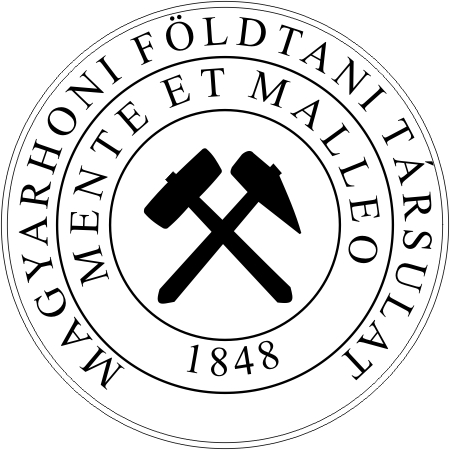 AMAGYARHONI FÖLDTANI TÁRSULATHÍRLEVELE2022.január – februárLetölthető:http://foldtan.huadószámunk:
19815833-2-41A MAGYARHONI FÖLDTANI TÁRSULAT
2022. január–február havi hírlevele
FÁJDALOMMAL TUDATJUK, HOGY ÖRÖKRE ELTÁVOZOTTDr Bodrogi Ilona1937 – 2021Nemecz Ernő,
akadémikus, Társulatunk ex elnöke és tiszteleti tagja1920 – 2021Prof Dr. Dank Viktor
Társulatunk ex elnöke és tiszteleti tagja1926 – 2021EMLÉKÜK SZÍVÜNKBEN ÉS MUNKÁIKBAN TOVÁBB ÉL!ELNÖKI ÉVKÖSZÖNTŐ

Kedves Tagtársak!Ismét itt van az év vége, és ismét egy nehéz, küzdelmes év van mögöttünk. Mindannyian próbáltunk, sőt, immár két éve folyamatosan próbálunk alkalmazkodni a pandémia viszonyaihoz, végezni a munkánkat, élni a megszokott, eltervezett életünket. Nem volt egyszerű egyénileg és a kisebb-nagyobb közösségek szintjén sem. A Magyarhoni Földtani Társulat szakosztályai, területi szervezetei mint minden évben, 2021-ben is számos izgalmas programmal, konferenciával, előadóüléssel, terepbejárással készültek. Ezek egy része elmaradt, néhányat a tervezett módon meg lehetett rendezni, több az online térbe szorult. Köszönet minden szervezőnek, résztvevőnek, előadónak az önzetlen munkáértA következő évnek ismét nagy tervekkel látunk neki. Remélem, a szakosztályokban már most a programokon dolgozó kollégák munkája beérik, és számos nagyszerű szakmai rendezvényen lesz módunk találkozni 2022-ben. Júniusra tervezzük az év társulati nagyrendezvényét, a Földtani és Geofizikai Vándorgyűlést, melynek mottója ,,A jövő ösvényein" lesz. Mit tudunk a múltról, amit ki tudunk aknázni egy fenntartható, élhető jövőért? Mit tudunk a múltról, amit a társadalom nem tud, ezért csak mi tudjuk elmondani neki? Mit tudunk a múltról, amit az utánunk jövő generációknak elmesélni a mi felelősségünk?Ezt mind majd megbeszéljük nyáron... – most zárjuk le az idei évet!Kívánok a Magyarhoni Földtani Társulat valamennyi tagjának Békés Karácsonyt és olyan következő esztendőt, ahol kinek-kinek valóra válhatnak az egyéni és kisebb-nagyobb közösségekhez kötődő álmai!M. Tóth Tivadara MFT elnökeBeszámoló a szervezeti egységek tisztújításáról.Az előző hírlevél megjelenése után két szervezeti egységnél történt meg a tisztújítás, ezzel a 2021. évi tisztújítás folyamata lezárult.Közép- és Észak-Dunántúli Területi Szervezet: elnök: Vigh Tamás, Titkár: Rostási Ágnes, tagok: Bíró Lóránt, Korbély Barnabás, Raucsik Béla, Kovács Gábor, Sárdy JuliannaMérnökgeológiai és Környezetföldtani Szakosztály: elnök: Török Ákos, titkár: Görög Péter, tagok: Czinder Balázs, Cserny Tibor, Kárpátiné Pápay Zita, Puzder Tamás Gyula, Rózsa Péter, Scharek Péter, Vásárhelyi BalázsJanuár 18. (kedd) 15.00 óraonline - a csatlakozáshoz szükséges linket a későbbiekben küldjük kiNYERSANYAGFÖLDTANI SZAKOSZTÁLYElőadóülésAz MFT Nyersanyagföldtani Szakosztálya tisztelettel meghívja az érdeklődőket soron következő előadóülésére:Holoda Attila: Aktuális kérdések és kétségek az energetikábanJanuár 21. (péntek) 13.00 óra Online és jelenléti (ELTE Térképtudományi és Geoinformatikai Intézet, 1117 Budapest, Pázmány Péter sétány 1/a, 7.55 terem) PROGEO FÖLDTUDOMÁNYI TERMÉSZETVÉDELMI SZAKOSZTÁLY Vezetőségi ülésAz online bekapcsolódási lehetőséget az ülés előtt közzétesszük platformjainkon.————————————————————————Január 28–29. (péntek-szombat)Zoom platformonMTA Geokémiai, Ásványtani és Kőzettani Tudományos Bizottságának Nanoásványtani Albizottsága, MFT ÁSVÁNYTAN-GEOKÉMIAI SZAKOSZTÁLY ÉS AGYAGÁSVÁNYTANI SZAKOSZTÁLY, PANNON EGYETEM17. Téli Ásványtudományi Iskola: nanojelenségek globális következményekkelA Téli Ásványtudományi Iskola a tágabb értelemben vett ásványtani szakterület kutatóinak találkozója, melyen meghívott, áttekintő jellegű előadások, és a résztvevők legújabb kutatási eredményeit bemutató rövidebb beszámolók hangzanak el.A 2022-es szakmai műhely kiemelt (de nem kizárólagos) témája: „nanojelenségek globális következményekkel”. A természettudományos kutatásban gyakran megesik, hogy atomi vagy nanométeres skálán lejátszódó eseményeket figyelünk meg, írunk le, majd az eredményeket több nagyságrenddel nagyobb, regionális, globális, vagy akár kozmikus léptékre extrapoláljuk. Meteoritok nanométeres ásványai alapján a Naprendszer keletkezéséről, légköri aeroszol részecskék vizsgálatából a globális éghajlat változásáról, köpeny xenolitok nanozárványai alapján a lemeztektonikáról, a foszfor üledékásványokon való megkötődéséből a vizes környezetek tápanyagforgalmáról vonunk le következtetéseket. Kérdés, hogyan lehetünk biztosak abban, hogy az eredmények a “felskálázás” után is érvényesek lesznek? Várjuk mindazok jelentkezését, akiknek a fenti témában előadható új eredményeik (vagy kételyeik) vannak.Idén a virtuális platform külföldi előadók részvételét is lehetővé teszi. A meghívott előadók felkérése folyamatban van.Az iskola látogatása ingyenes, de előzetes regisztrációhoz kötött, a rendezvény honlapján: http://mposfai.hu/TAI/tai.htm. Ugyanitt elérhető a folyamatosan frissülő program, és várjuk az előadásjavaslatokat. Szokás szerint a programba körülbelül 20 előadás fér (15-15 perc).————————————————————————Február 4. (péntek)Algyő
ALFÖLDI TERÜLETI SZERVEZETNosztalGEO 2021„Cseppfolyós Alföld – minden cseppje kincs”Hirdetjük, hogy az MFT Alföldi Területi Szervezete személyes jelenlét mellett megrendezi a NosztalGEO–t, immár kilencedik alkalommal. A területi szervezet vezetősége folyamatosan figyelemmel kíséri az egészségügyi állapotokat és döntését az aktuális helyzet ismeretében hozta meg. Korlátozások bevezetése esetén az esetleges/szükséges változásokról körlevélben fogunk értesítést küldeni.A rendezvény szakmai tartalmáról: Az elmúlt esztendők során szinte hullámvasúton ülve fel, le- jártunk a geológiai időben és egységekben. „Fentről” eljutottunk az aljzatig, majd a legutóbbi alkalommal ismét „megfiatalodva” a negyedidőszak képződményeivel, elméleti és gyakorlati lehetőségeivel foglalkozott a szakmai nap a bemutatott előadásokon keresztül.A kilencedik alkalommal megrendezésre kerülő rendezvény a „Cseppfolyós Alföld – minden cseppje kincs” címet kapta. A nap szakmai programja az Alföld fluidumaihoz kapcsolódik, legyen szó akár szénhidrogénekről, akár felszín alatti vizekről. A szénhidrogének kutatása és bányászata az országban és így az Alföldön is immár igen érett fázisában van, így esetükben fokozottan igaz a „minden cseppje kincs” kifejezés. Szintúgy igaz ez a felszín alatti vizekre, melyek mind a napi vízfelhasználásban, mind pedig a hő és energiatermelésben egyre jelentősebb szerepet játszanak.A rendezvény délelőtti programja a szénhidrogénekről, a délutáni szekció pedig a felszín alatti vizekről fog szólni. A két programrészt a rendezvény emblematikussá vált programjával, vagyis a halászlé, túróscsusza ebéddel fogjuk összekötni.A szakmai tartalom mellett továbbra is nagyon fontos célnak tartjuk a találkozás lehetőségének biztosítását a földtudomány területén együtt dolgozó kollégák számára, összehozni a "már régóta fiatal" kollégákat egymással és a "még nem olyan régóta fiatal" szaktársakkal. Nagyrészt ez az oka annak, hogy a személyes jelenlétet részesítjük előnyben a rendezvény hirdetése és megrendezése során. A Társulat által biztosított eszközökkel ugyanakkor várhatóan lehetőséget fogunk teremteni arra, hogy online módon, vagy felvételről utólag is követhető legyen a szakmai nap programja. Ennek lehetőségéről és formájáról még fogunk értesítést adni.Kérjük és bátorítjuk az érdeklődő tagtársakat, hogy a szervezők munkájának támogatására – hasonlóan az előző évekhez – részvételi szándékuk megerősítéseként regisztráljanak a rendezvényre a körlevél alján található e-mail címeken (nem szeretnénk például a beérkezett regisztráció alapján alul becsülni a halászlé mennyiségét, ami bizonyára érzékenyen érintené a Tisztelt résztvevőket).Időpont: 2022. február 4. (péntek), 10 óraHelyszín: Algyő, Faluház, 6750, Búvár utca 5.Részvételi díj, regisztráció: Részvételi díj továbbra sincs, regisztráció viszont szükséges az alábbi elérhetőségeken: Kiss Károly, titkár: karolykiss2@gmail.com; Szanyi János, elnök: szanyijani.szeged@gmail.com, Kiss Balázs: BaKiss@mol.hu.A rendezvény lebonyolításához anyagi támogatást, cégektől, magánszemélyektől, szervezetektől fogadunk. Az Alföldi Területi Szervezet (al)számla száma: 10200201-28610746-00000000.Az előadói nap programja:10:00 – 10:10: Köszöntő10:10 – 10:35: Lemberkovics Viktor, Kiss Károly (ME, AFKI), Váry Miklós (Olajipari Múzeum), Kiss Balázs (MOL Nyrt.), Kovács Gábor (MBFSZ): „A jó a rossz és a csúf” – szemelvények a Kárpát-medence szénhidrogén kutatásának múltjáról, jelenéről és jövőjéről10:35 – 11:00: Uhrinyiné Gergely Eszter (MOL Nyrt.): Mi lesz veled kutatás? Gondolatok a gazdasági környezet változása kapcsán11:00 – 11:20: Kitüntetések átadása11:20 – 11:40: Kávészünet11:40 – 12:05: Tari Gábor (ÖMV): Alpi takarók a Pannon medence alatt: mindent megkutattunk már?12:05 – 12:30: M.Tóth Tivadar (SZTE): Repedezett fluidumtárolók hidrodinamikai értékelése – a kúthidraulikai és DFN modellek kapcsolt kiértékelésének lehetőségei12:30 – 12:55: Garami László (MOL Nyrt.): Carbon capture and sequestration - Fókuszban a tároló értékelés12:55 – 14:00: Ebéd (halászlé, túrós csusza)14:00 – 14:25: Szanyi János (SZTE), Nádor Annamária (MBFSZ), Madarász Tamás (ME): Geotermia az elmúlt 150 év tükrében14:25 – 14:50: Hana ben Mahrez, Márton Patrícia, Márton Béla, Szőnyi Judit, 
Sztanó Orsolya: Pannóniai delta és folyóvízi képződmények hidrosztratigráfiai egységei az Alföldön: szeizmikus geomorfológia és lyukgeofizikai adatok a hidrogeológiai modellezés szolgálatában14:50 – 15:15: Előadó egyeztetés alatt: Geotermikus energia hasznosítás kockázatkezelésének hazai és nemzetközi lehetőségei15:15 – 15:25: Kávészünet15:25 – 15:50: Kóbor Balázs (SZETÁV): A szegedi geotermikus távhőrendszer – Mire lehet képes a geotermia a távhőellátásban15:50 – 16:15: Fedor Ferenc, Koroncz Péter, Magyar Gábor (Geochem-Mecsekérc): Homokkőbe történő vízvisszasajtolást támogató laboratóriumi vizsgálatok 16.15	Az előadói nap vége————————————————————————Február 18. (péntek) 13.00 óra online és jelenléti (ELTE Térképtudományi és Geoinformatikai Intézet, 1117 Budapest, Pázmány Péter sétány 1/a, 7.55 terem) PROGEO FÖLDTUDOMÁNYI TERMÉSZETVÉDELMI SZAKOSZTÁLY Előadóülés: Tudományos eredmények a földtudományi természetvédelem szakterületén 2020–2021-ben - 1. rész————————————————————————Február 28. (hétfő) 14.00 óraMFT TitkárságÁSVÁNYTANI-KŐZETTANI-GEOKÉMIAI SZAKOSZTÁLY, TUDOMÁNYTÖRTÉNETI SZAKOSZTÁLYÜnnepi szakülés
Luigi Ferdinando Marsigli, az "ezerarcú" ember hazánkbanTóth Anna: L. F. Marsigli és a föld alatti Magyarország felfedezésePapp Gábor: L. F. Marsigli Magyarországról szóló művének földtani vonatkozásaiMájus 19–21. (csütörtök–szombat)
Pécs, MTA PAB Székház
GEOMATEMATIKAI ÉS SZÁMÍTÁSTECHNNIKAI SZAKOSZTÁLYGeoMATES ‘22 International Congress on Geomathematics in Earth- & Environmental Sciences – PécsA programot később tesszük közzé————————————————————————Május 26–29. (csütörtök–vasárnap)Lengyelország, Szentkereszt-hegységŐSLÉNYTANI- RÉTEGTANI SZAKOSZTÁLY25. Magyar Őslénytani Vándorgyűlés 2022Kedves Kollégák!A 2022. évi Magyar Őslénytani Vándorgyűlést Lengyelországban, a Szentkereszt-hegységben rendezzük meg 2022. május 26–29 között. A rendezvény helyszíne a Chęciny-i Geológiai Bázis lesz. A helyszínről további részletek itt: https://www.eceg.uw.edu.pl/en/A magyar paleontológusok éves találkozójára szeretettel hívunk mindenkit, aki kutatási eredményeit előadás vagy poszter formájában be kívánja mutatni, és természetesen mindenkit, akit érdekel az őslénytan. A program rendhagyó módon négy napos lesz, mely a két teljes napot igénybe vevő buszos oda- és hazaút mellett egy előadási napból (péntek) és egy terepi napból (szombat) áll majd. A leutazás csoportosan, busszal történik. A kiránduláson a rendkívül változatos földtani felépítésű Szentkereszt-hegység késő prekambriumi/paleozóos, 560-250 millió év közti rétegsorát tekinthetjük meg lengyel kollégák vezetésével. Az összes tervezett megállót tartalmazó terepbejárás kb. 160 km hosszú, minden megállónál engedélyezett a fosszíliák – többek között trilobiták és graptoliták – gyűjtése, melyre idén nagy hangsúlyt fektetünk.A buszon lévő férőhelyek száma korlátozott. A buszt a jelentkezés sorrendjében töltünk fel! A rendezvény teljes költsége (utazás, szállás és teljes ellátás, terepi program) várhatóan 75.000,-Ft körül lesz. Ezt az összeget érdemben csökkenthetjük, ha sikeresen pályázunk a Nemzeti Kulturális Alapnál. Az NKA évek óta támogatja a vándorgyűlést.. A teljes részvételi költséget mindenkinek egyénileg, előre kell utalni a lengyel fél részére, melynek pontos összegéről és határidejéről külön értesítést küldünk a jövő év elején.Az előadások hosszát idén is a résztvevők száma határozza meg: 15-20 perc áll majd az előadók rendelkezésre. Az idén is folytatnánk a szóbeli poszterbemutatás korábban elindított hagyományát, melynél kérjük a poszter szerzőjét, hogy 2-5 percben, a posztere mellett állva szóban is mutassa be munkáját.Amennyiben bármilyen kérdése van a rendezvénnyel kapcsolatban, kérjük, forduljon a szakosztály titkárához (Szives Ottília, sziveso@nhmus.hu, telefon: 06208080958).Minden őslénytan iránt érdeklődőt szeretettel várunk!————————————————————————Június 17–19. (péntek–vasárnap)Budapest1. körlevélA VÁNDORGYŰLÉS CÉLJAA 2022. évben Budapestre tervezett Földtani és Geofizikai Vándorgyűlés fókuszába két kérdéskört állítottunk; ezeket igyekszik összekapcsolni a konferencia mottója is: 
„A JÖVŐ ÖSVÉNYEIN”. Fókuszban a rezervoárokAz első, alapvetően szakmai kérdés a fluidum rezervoárok komplex kérdéskörét célozza meg olyan társadalmilag rendkívül időszerű problémák megvitatásán keresztül, mint az ivóvíz ellátás, az energiabiztonság (geotermia, felszín alatti hőtárolás), a hulladék elhelyezés, az ásványi nyersanyagok kutatása (kritikus elemek, in situ leaching bányászat), a klímavédelem (CO2 elhelyezés) stb. Mindezen célok érdekében egyetlen plenáris előadást tervezünk olyan meghívott külföldi előadóval, aki a rezervoár kutatás geológiai és geofizikai aspektusait is kiválóan ismeri és alkalmazza. Nem tervezünk párhuzamos szekciókat, hiszen a konferencia célja éppen a geológiai és geofizikai megközelítés komplementer jellegének minél szélesebb körű bemutatása lesz. A szakmai szekciókat a beérkező előadások száma és témája alapján fogjuk kialakítani. Fókuszban a szakember utánpótlásA másik megvitatandó terület a földtudományi ismeretek minél szélesebb körű társadalmi megismertetésének lehetősége, s ehhez kapcsolódóan a szakember utánpótlás kérdése.A szakmai utánpótlás programjaiA szakmai utánpótlás modul számos részprogramot tartalmaz.TovábbképzésIfjú földtudományi szakemberek számára a konferencia nulladik napján két témában rendezünk továbbképzést, majd a fő figyelem a még fiatalabb generáció felé fordul. Pályázat középiskolásoknakPályázatot írunk ki középiskolás diákok számára „Miért leszek földtudós” címmel. Erre olyan írásokat várunk, melyekben a pályázó fiatalok valamely aktuális, lakóhelyükhöz kötődő földtudományi problémát mutatnak be a lehetséges megoldási javaslataikkal együtt. Pályázat középiskolai tanároknakTükör pályázatként középiskolai biológia, fizika, földrajz, kémia tanárok számára „Hogy nevelek földtudóst”címmel indul pályázat. A legjobb pályázókat természetesen díjazzuk, s anyagaikat bemutathatják a konferencián is. Kerekasztal beszélgetésAz első előadói nap végén meghívott előadókkal rendezendő kerekasztal beszélgetés témája szintén a földtudományok középiskolai oktatásának helyzete, és az egyetemi beiskolázás lesz. Ismeretterjesztő terepi programokA diákoknak és tanáraiknak a második napon ismeretterjesztő kirándulást szervezünk a Budai hegységben, összekapcsolva geológiai és geofizikai gyűjtemények megtekintésével. A Vándorgyűlés célja, hogy minél több szakemberhez eljusson a rendezvényen elhangzó szakmai tartalom, ezért a jelenléti megrendezés mellett kifejezett hangsúlyt fektetünk a rendezvény online közvetítésére. FELKÉRENDŐ VÉDNÖKÖK: Dr. Fancsik Tamás, a Magyar Bányászati és Földtani Szolgálat elnökeDr. Kereki Ferenc, a Radiokatív Hulladékokat Kezelő Kft ügyvezető igazgatójaHomonnay Ádám, MOL igazgatóFüri András, a Duna–Ipoly Nemzeti Park Igazgatóságának igazgatójaA RENDEZVÉNY SZERVEZŐBIZOTTSÁGAMFT részéről: M. Tóth Tivadar elnök, tagok: Babinszki Edit, Hartai Éva, Geiger János, Krivánné Horváth Ágnes
MGE részéről: Kovács Attila Csaba elnök, Bereczky László, Petró Erzsébet, Timár Gábor, TERVEZETT PROGRAMJúnius 17. (péntek)Regisztráció: 8.15-10.00 óra között10.00. Megnyitó, köszöntések10.15. Meghívott előadó: Dr. Tari Gábor (OMW) 10.40. Fancsik Tamás/ az új szervezet bemutatása, ill. üdvözlet11.00–12.00. 15 perces szekció előadások 12.00 -14.00. (poszter szekció I) Ebéd 14.00–17.30. 15 perces szekció előadások, kávészünetekkel17.30–18.30. kerekasztal beszélgetés oktatásról, tehetséggondozásról, szakember utánpótlásról a földtan területén (publikus program)18.30 – 21.00. konferencia vacsoraJúnius 18. (szombat) nyertes pályázat, illetve szekció előadások 9.00–9.20. A „Miért leszek földtudós?”középiskolai pályázaton nyertes diák előadása9.20–9.40. A „Hogyan nevelek földtudóst?” c. pályázat nyertes tanárának előadása9.40–12.30. 15 perces szekció előadások, kávészünetekkel 12.30–14.00 (poszter szekció II) Ebéd 14.00–15.30: 15 perces szekció előadások, kávészünetekkel 16.30–17.10: két ismeretterjesztő előadás (publikus program)A SZEKCIÓ ELŐADÁSOKAT AZ ALÁBBI TÉMÁKBAN VÁRJUKGeotermiaIvóvízSzénhidrogén kutatásHulladék elhelyezésMérnökgeológia/mérnökgeofizikaEgyébJúnius 19 (vasárnap). Terepbejárás autóbusszalA dorogi- és a zsámbéki-medence geológiai és geofizikai komplex kutatásának eredményei. Útvonal: Budapest, Dorog, Csolnok, Zsámbék, BudapestTOVÁBBKÉPZÉS FIATAL SZAKEMBEREKNEK – Rezervoárok és 3D modellezésJúnius 16. (csütörtök) 14.00-17.00 óra A kurzusra a jelentkezés a Vándorgyűléstől független. A vándorgyűlésen résztvevők kedvezményt kapnak.Jelentkezési határidő: 2022. június 2.PUBLIKUS PROGRAMOK, ÉRDEKLŐDŐ TANÁROK, DIÁKOK SZÁMÁRAJúnius 17. (péntek)17.30-18.30. kerekasztal beszélgetés oktatásról, tehetséggondozásról, szakember utánpótlásról a földtan területénJúnius 18. (szombat)9.00-9.20. A „Miért leszek földtudós?”középiskolai pályázaton nyertes diák előadása9.20-9.40. A „Hogyan nevelek földtudóst?” c. pályázat nyertes tanárának előadása10.00-11.00. Tárlatvezetés az MBFSZ gyűjteményében: geofizika a kezdetektől napjainkig, a műszerpark megtekintése, szakvezetéssel11.30-16.00. Vezetett geológiai-geofizikai kirándulás a Budai-hegységben. Limitált létszámmal, max. 25 fő16.30-17.10: Egy-egy ismeretterjesztő előadás a rezervoár témában, illetve a Duna-Ipoly Nemzeti Park területérőlJelentkezési határidő a kiegészítő programokra: 2022. június 2.HATÁRIDŐKKorai regisztráció:		2022. február 19.Normál regisztráció:		2022. május 15.Késői regisztráció: 		2022. június 10.Előadások és poszterek bejelentése: 	2022. április 18-ig. (Poszter: álló A0)Abstractok leadása: 		2022. április 18.Visszajelzés a bejelentett előadások és poszterek elfogadásáról: 2022. május 2.Az online részvétel regisztrációs határideje: 2022. június 09.REGISZTRÁCIÓRegisztrálni január 5-től a https:foldtan.hu honlapon on-line lehet.onlinejelenlétiA Vándorgyűlés részvételi díja január végére alakul ki, a beadott pályázati támogatások függvényében. SZOLGÁLTATÁSOKA plenáris és szekciónap részvételi díja: az előadásokon való részvételt, a kávészüneteket, a két ebédet, a konferenciacsomagot és a konferencia kiadványt elektronikus formátumban tartalmazza, de NEM tartalmazza a június 17-i fogadást. A fogadáson való részvételt, az on-line felületen be kell jelenteni.A kirándulás részvételi díja a buszbérlést, a hideg ebédet, a nyomtatott kirándulásvezetőt foglalja magába.SZÁMLÁZÁS – FIZETÉSI / LEMONDÁSI FELTÉTELEKAz on-line jelentkezési ívet kitöltők számára díjbekérőt küldünk elektronikusan, amelyen külön tüntetjük fel a konferencia részvételi díját és az étkezések költségét. A díjbekérő kiegyenlítése után állítjuk ki az előleg- és végszámlát egyben, amelyet postán megküldünk, illetve a konferencián átadunk.A konferencia részvétel június 02. utáni lemondása esetén az előzetesen befizetett részvételi díjat nem áll módunkban visszafizetni!SZÁLLÁS INFORMÁCIÓKA regisztrációs díjak nem tartalmazzák a szállás költségét. A szállást egyénileg kell lefoglalni, a későbbiekben kiajánlott szálláshelyeken! A VÁNDORGYŰLÉS KIADVÁNYAIKonferencia kötet ISBN számmalAz előadások vagy poszter előadások kivonatát 2022. április 25-ig kell megküldeni, az mft@mft.t-online.hu, valamint a piros.olga@mbfsz.gov.hu címreA kivonat terjedelme max. 3 oldal színes ábrákkal, táblázatokkal együttKirándulásvezető (nyomtatott, ISBN számmal)A konferenciához kapcsolódó terepi bejárások kirándulásvezetőjét mindazok megkapják, akik a kiránduláson részt vesznek.SZAKMAI INFORMÁCIÓKBabinszki Edit: +36302876586, babinszki.edit@mbfsz.gov.hu TECHNIKAI INFORMÁCIÓKPetró Erzsébet: tel: 201 9815, postmaster@mageof.t-online.hu Krivánné Horváth Ágnes: tel: +36204948449, +0612019129,  mft@mft.t-online.hu————————————————————————Augusztus 29. – szeptember 2.Hotel Hélia Budapest11th International Congress on the Jurassic SystemRészletek: https://jurassic2022.hu/————————————————————————Szeptember 15–17. (csütörtök–szombat)Kőzettani és Geokémiai VándorgyűlésA részletes program később lesz elérhető.————————————————————————November 10. (csütörtök)Pécs, PAB Székház, Pécs, Jurisics M. u. 44. nagy előadóMFT DÉL-DUNÁNTÚLI TERÜLETI SZERVEZET, MTA PÉCSI AKADÉMIAI BIZOTTSÁG X. SZ. FÖLD- ÉS KÖRNYEZETTUDOMÁNYOK SZAKBIZOTTSÁG FÖLDTANI ÉS BÁNYÁSZATI MUNKABIZOTTSÁGA, MAGYAR GEOFIZIKUSOK EGYESÜLETE, RADIOAKTÍV HULLADÉKOKAT KEZELŐ KFT, MECSEKÉRC KÖRNYEZETVÉDELMI ZRT.A Bodai Agyagkő Formáció (BAF) kutatásának legújabb eredményei
szakmai előadói napTémája: A nyugat-mecseki karsztterület fejlődéstörténetének, vertikális mozgásainak vizsgálata, a BAF legújabb kutatófúrásainak (BAF-3, -3A, BAF-4) és az ezekhez kapcsolódó helyszíni, laboratóriumi mérések, vizsgálatok, dokumentációk, értékelések eredményeinek bemutatásaXVII. KÁRPÁT-MEDENCEI KÖRNYEZETTUDOMÁNYI KONFERENCIA2022. április 6–9., KolozsvárHelyszín: Sapientia Erdélyi Magyar Tudományegyetem, Kolozsvári Kar (Kolozsvár, Tordai út 4.)A konferencia szervezőbizottsága reméli, hogy az éppen aktuális járványügyi helyzet (és rendelkezések) lehetővé teszik a konferencia megtartását személyes részvétellel. Amennyiben ez nem lesz lehetséges, a tervezett időpont előtt egy hónappal értesítjük a résztvevőket az online konferencia megrendezési módjáról. Részletes információ a Konferencia honlapján: www.kmktk2022.kv.sapientia.roDr. Dömsödi János a talajtani kutatás, oktatás és gyakorlati alkalmazás 2021. évi díjazottjaA Magyar Tudományos Akadémia Agrártudományok Osztálya, a Magyar Agrár és Élettudományi Egyetem és a Magyar Talajtani Társaság 2020. évben Stefanovits Pál Emlékdíjat alapított és hirdetett meg. Az évente odaítélhető Emlékdíjat – a szakterület legrangosabb kitüntetését – olyan szakember kaphatja, aki a "talajtan kutatása, oktatása és gyakorlati alkalmazása területén, hosszú időn át elmélyült, magas színvonalú munkát végzett". Az alapítók vezetőiből álló kuratórium, a 2021. évi Emlékdíjat egyhangúlag Dr. Dömsödi Jánosnak ítélte oda. A díjátadó ünnepségre 2021. december 8.-án került sor a Magyar Tudományos Akadémián.Szívből gratulálunk!ROBOMINERS projekt – Locomotion and navigation in harsh environments című, november 4-én tartott webináriumának felvételét itt lehet megtekinteni: https://www.youtube.com/watch?v=mh0nRysA744– A projekt hatodik konzorciumi meetingje november 15-17-én zajlott, Leobenben. Az résztvevők az első napon a különböző munkacsomagok eredményeit és kapcsolódási pontjait tekintették át. A második napon a szlovéniai Mežica bányában tettek látogatást, amely a készülő robot prototípus potenciális tesztelő helye. A harmadik napon a projekt tanácsadó testületével tartottak munkaértekezletet.– A program legújabb hírlevelét itt lehet elérni: https://bit.ly/3Bi147X– A projekt legfrissebb híreit itt olvashatják.————————————————————————REFLECT projekt– Megjelent a projekt új tájékoztató füzete az eddigi eredményekről: https://www.reflect-h2020.eu/wp-content/uploads/2021/11/reflect_brochure2_interactive.pdf – Efficiency in geothermal operations and virtual visit to Insheim c. webinár itt nézhető vissza: https://bit.ly/2YAFheu– A REFLECT projekt egyik mérföldköve a porousMedia4Foam szoftvercsomag kifejlesztése, amelyben a folyadékáramlás modellezésénél figyelembe vették a geokémiai kölcsönhatásokat is: https://www.reflect-h2020.eu/2021/11/25/porousmedia4foam-a-software-package-to-investigate-hydro-geochemical-interactions-with-a-focus-on-geothermal/– A REFLECT projekt során elkészül az Európai Geotermikus Fluidum Atlasz, melynek béta változata 2022 januárjában lesz elérhető. bővebben: https://www.reflect-h2020.eu/2021/07/14/the-european-geothermal-fluid-atlas-campaign/–  A projekt következő hírlevele a jövő év elején jelenik meg.– A projekt legfrissebb híreit itt olvashatják.————————————————————————CROWDTHERMAL projekt– a projekt tájékoztatóit az új magyar, izlandi és spanyol esettanulmányokról itt lehet megtekinteni: https://www.crowdthermalproject.eu/factsheets/– GeothermalTalks interjúsorozat azt járja körül, hogy hogyan lehet tiszta energiát biztosítani a geotermikus technológiák felhasználásával minden európai polgár számára. https://www.crowdthermalproject.eu/2021/12/01/geothermaltalks/ – CROWDTHERMAL szeptemberi sajtótájékoztatója: https://www.crowdthermalproject.eu/2021/09/06/xeqw-xyxxi5-muknep/– A projekt legfrissebb híreit itt olvashatják.————————————————————————ENGIE projekt– November 24-én nyitotta meg a 'Geoscience methodology course for science teachers' című, tanároknak szóló, online elérhető oktatási platformot. A kurzus célja, hogy ötleteket adjon, illetve segítse a természettudományokat tanító középiskolai tanárokat abban, hogy a földtudományi jelenségeket érdekes, figyelemfelkeltő módon tanítsák. A kurzust Európa 21 országában hirdették meg, angol nyelven, és a tananyagok regisztráció után szabadon használhatók. Regisztrálni a következő címen lehet: https://learn.engieproject.eu/– Az Európai Unió által támogatott projekt fotópályázatának címe: #ENGIE4Geodiversity. A versenyben 13-18 éves diákok vehetnek részt. A pályaművek beküldési határideje 2022. április 15, az első három helyezett értékes díjban részesül. További részletek a következő címen találhatók: https://www.engieproject.eu/2021/09/21/engie4geodiversity-photo-contest/.– Megjelent az ENGIE online magazinja, amelyre itt lehet feliratkozni.– A projekt legfrissebb híreit itt olvashatják.Magyarhoni Földtani Társulat Hírlevelét szerkesztette: 
Krivánné Horváth ÁgnesA megjelentetni kívánt anyagokat kérjük e-mailen, word formátumban küldjék el az alábbi címre:mft@mft.t-online.huA küldött anyagokat minden esetben visszaigazoljuk, az igazolás elmaradása esetén kérjük, szíveskedjék a kapcsolatot más módon is felvenni!Magyarhoni Földtani TársulatH-1015 Budapest, Csalogány u. 12. 1. em. 1.H-1255 Budapest, Pf. 61.Tel/Fax: 201-9129, Mobil: 06 20 4948 449e-mail: mft@mft.t-online.huFélfogadás: hétfő, szerda 8.00–17.30, péntek 8.00–13.30, az ettől eltérő időpontú érkezést kérjük, előre jelezzék!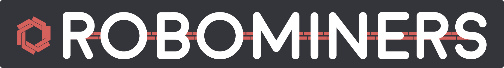 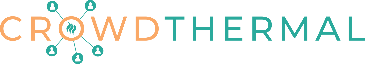 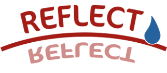 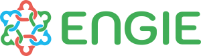 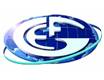 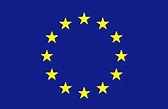 SZERVEZETI ÉLETElnöki évköszöntő3Beszámoló a 2021. évi tisztújításról42022. évi kiemelt programok tervezete4PROGRAMOK IDŐRENDBENJanuár 18.Nyersanyagföldtani Szakosztály – Előadóülés – online4Január 21. PROGEO Földtudományi Természetvédelmi Szakosztály – Vezetőségi ülés – online+jelenléti5Január 28–29. MTA Geokémiai, Ásványtani és Kőzettani Tudományos Bizottságának Nanoásványtani Albizottsága, MFT Ásványtan-Geokémiai Szakosztály és Agyagásványtani Szakosztály, Pannon Egyetem – 17. Téli Ásványtudományi Iskola: nanojelenségek globális következményekkel – online5Február 4. Alföldi Területi Szervezet – NosztalGEO 2021, Algyő5Február 18. PROGEO Földtudományi Természetvédelmi Szakosztály – Előadóülés: Tudományos eredmények a földtudományi természetvédelem szakterületén 2020–2021-ben - 1. rész7Február 28. Ásványtani-Kőzettani-Geokémiai Szakosztály, Tudománytörténeti Szakosztály – Ünnepi szakülés: Luigi Ferdinando Marsigli, az "ezerarcú" ember hazánkban8BEHARANGOZÓBEHARANGOZÓMájus 19–21. Geomatematikai és Számítástechnnikai Szakosztály – GeoMATES ‘22 International Congress on Geomathematics in Earth- & Environmental Sciences – Pécs8Május 26–29. 25. Magyar Őslénytani Vándorgyűlés – Lengyelország8Június 17–19.Földtani és Geofizikai Vándorgyűlés „A jövő ösvényein” – Budapest9Augusztus 29. – szeptember 2.11th International Congress on the Jurassic System – Budapest13Szeptember 15–17. Kőzettani és Geokémiai Vándorgyűlés13November 10.A Bodai Agyagkő Formáció (BAF) kutatásának legújabb eredményei, szakmai előadói nap, Pécs14EGYÉB PROGRAMOK14HÍREK – H2020 PROJEKTJEINK HÍREI14SZERVEZETI ÉLETA TÁRSULAT KIEMELT TEVÉKENYSÉGEI 2022. ÉVBEN, ELŐZETES TERVEKA TÁRSULAT KIEMELT TEVÉKENYSÉGEI 2022. ÉVBEN, ELŐZETES TERVEKRENDEZVÉNYEKtervezett időpont, helyszín17. Téli Ásványtudományi Iskola: január 28-29. onlineNosztalGEO_2021. évről áthozvafebruár 4.172. Rendes Közgyűlés március BudapestKalapács és sör, egynapos terepgyakorlatmárcius/április, Velencei-hegységA Föld NapjaáprilisIfjú Szakemberek Ankétjamárcius 27-28. ZalakarosGeoMATES ‘22 
International Congress on Geomathematics in Earth- & Environmental Sciences – Pécsmájus 19-21.Őslénytani Vándorgyűlés május 25-29. LengyelországFöldtudományi Vándorgyűlésjúnius 17-19. BudapestKárpát-medencei Összegyetemi terepgyakorlat augusztusKőzettani és Geokémiai vándorgyűlésszeptemberGeotóp napi ismeretterjesztő geotúrák http://geotopnap.huoktóberKókay terepi napokoktóberFöldtudományos forgatag november NosztalGEO november Az ásványtani, kőzettani és geokémiai felsőoktatási műhelyek éves találkozója 2022novemberKIEMELT PROJEKTEK– SZAKMAI TEVÉKENYSÉGEKKIEMELT PROJEKTEK– SZAKMAI TEVÉKENYSÉGEKÉv ásványa, Év ősmaradványa Év ásványkincse ismeretterjesztő programsorozatÉv ásványa, Év ősmaradványa Év ásványkincse ismeretterjesztő programsorozatProjektek az EFG keretében: ROBOMINERS, CROWDTHERMAL, REFLECT, ENGIE projektProjektek az EFG keretében: ROBOMINERS, CROWDTHERMAL, REFLECT, ENGIE projektPROGRAMOK IDŐRENDBENBEHARANGOZÓ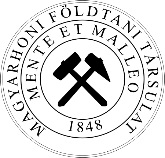 FÖLDTANI ÉS GEOFIZIKAI VÁNDORGYŰLÉS

A JÖVŐ ÖSVÉNYEIN2022. június 17–19. (péntek–vasárnap)Budapest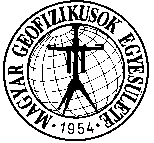 EGYÉB PROGRAMOKHÍREKH2020 PROJEKTJEINK LEGÚJABB HÍREI